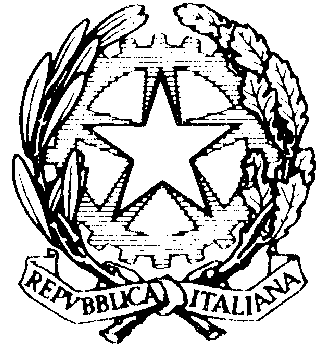 PFI - PROGETTO FORMATIVO INDIVIDUALEINDIRIZZO ENOGASTRONOMIA E OSPITALITA’ ALBERGHIERAAnno scolastico __________________COMPETENZE FORMALI CERTIFICATE AL TERMINE DEL PRIMO CICLOCOMPETENZE NON FORMALI DOCUMENTATE RILEVANTI AI FINI DEL CORSOvolontariato	__________________________________________________________corsi di istruzione artistica	__________________________________________________________corsi di istruzione musicale	__________________________________________________________attività sportiva	__________________________________________________________altro	__________________________________________________________ COMPETENZE INFORMALI DICHIARATE RILEVANTI AI FINI DEL CORSOsoggiorni all’estero:	__________________________________________________________competenze informatiche:	__________________________________________________________competenze in lingue differenti 
dalla lingua italiana	__________________________________________________________attività culturali:	__________________________________________________________altro	__________________________________________________________Art. 4 comma 7 dello schema di regolamento ai sensi dell’art.3, comma 3, del decreto legislativo 13 aprile 2017, n. 61:“Nel rispetto dell’assetto organizzativo del biennio dei percorsi di istruzione professionale, previsto dall’art.4 comma2, del decreto legislativo, le istituzioni scolastiche di I.P. effettuano, al termine del primo anno, la valutazione intermedia concernente i risultati delle unità di apprendimento inserite nel PFI. A seguito della valutazione, il consiglio di classe, comunica alla studentessa o allo studente le carenze riscontrate ai fini della revisione del PFI e della definizione delle relative misure di recupero, sostegno ed eventuale riorientamento da attuare nell’ambito della quota non superiore a 264 ore nel biennio.”I docenti del consiglio di classe esprimono la valutazione tenendo conto dei risultati raggiunti dallo studente, in termini di conoscenze, abilità e competenze, relativamente alle Unità di Apprendimento inserite nel PFI. La valutazione tiene conto, altresì, dei risultati raggiunti in termini di competenze chiave di apprendimento permanente, come esplicitati nelle singole UDA.Tali valutazioni sono riportate nella pagella alla fine del primo e del secondo periodo dell’anno scolastico (primo e secondo quadrimestre).PRIMO ANNO SINTESI DELLE VALUTAZIONI RILEVATE AL PRIMO ANNO ATTRAVERSO PROVE STRUTTURATE E/O OSSERVAZIONE SECONDO ANNO * Nel caso in cui lo studente proviene da un ordine di scuola diverso (liceo, tecnico o altro istituto professionale) si deve prevedere il recupero degli apprendimenti del primo anno solo per l’area di indirizzoVALUTAZIONE DELLE COMPETENZE AL TERMINE DEL BIENNIO (cancellare solo le competenze che il cdc decide di raggiungere nel biennio)MONTE ORE TOTALE DI PERSONALIZZAZIONE: a.s. _______/_______ 		ORE: _____	a.s. _______/_______ 		ORE: _____	INDICAZIONI PER EVENTUALE PASSAGGIO ISTITUZIONI SCOLASTICHE O TRA I.P. E IeFP OSSERVAZIONI A CURA DEL C.D.C FREQUENZA SCOLASTICA: REGOLARE SCARSA/DISCONTINUA NON FREQUENTA  In seguito alla certificazione delle competenze del biennio si rileva che l’alunno _______________ ha dimostrato di non avere l’attitudine per L’ISTITUTO PROFESSIONALE ALBERGHIERO. Pertanto il Consiglio di Classe __________nella seduta del __________, tenendo conto anche degli interessi e delle attitudini evidenziate e su richiesta dell’alunno / famiglia, si consiglia di proseguire gli studi presso: □ ALTRO: __________________________________ TERZO ANNO Codice ATECO ___________________________________________________________________Classificazione NUP _______________________________________________________________ ATTIVITÀ PCTO  **(allegare portfolio dell’esperienze creato su Scuola e Territorio da Spaggiari) Tutor scolastico PCTO: ___________________ COMPETENZE DA CONSOLIDARE/VALORIZZARE/SVILUPPARE IN PCTOINDICARE LA LETTERA DI RIFERIMENTO CORRISPONDENTE: C - CONSOLIDARE;  V - VALORIZZARE; S - SVILUPPARE____: Sapersi inserire in  equipe già formata____: Ordine personale/Puntualità____: Comprendere e eseguire compiti semplici____: Comprendere e mantenere un ruolo____: Organizzare il proprio lavoro____: Altro (specificare)ATTIVITÀ DI ALTERNANZA SCUOLA LAVORO / STAGEVALUTAZIONE DELLE COMPETENZE AL TERMINE DEL TERZO ANNO (inserire solo  le competenze che il cdc decide di raggiungere durante il terzo anno)QUARTO ANNO ATTIVITÀ PCTO  **(allegare portfolio dell’esperienze creato su Scuola e Territorio da Spaggiari) Tutor scolastico PCTO: ___________________ COMPETENZE DA CONSOLIDARE/VALORIZZARE/SVILUPPARE IN ASLINDICARE LA LETTERA DI RIFERIMENTO CORRISPONDENTE: C - CONSOLIDARE;  V - VALORIZZARE; S - SVILUPPARE____: Sapersi inserire in equipe già formata____: Ordine personale/Puntualità____: Comprendere e eseguire compiti semplici____: Comprendere e mantenere un ruolo____: Organizzare il proprio lavoro____: Altro (specificare)ATTIVITÀ DI ALTERNANZA SCUOLA LAVORO / STAGEVALUTAZIONE DELLE COMPETENZE AL TERMINE DEL QUARTO ANNO (inserire solo le competenze che il cdc decide di raggiungere durante il quarto anno)QUINTO ANNO ATTIVITÀ PCTO  **(allegare portfolio dell’esperienze creato su Scuola e Territorio da Spaggiari) Tutor scolastico PCTO: ___________________ ATTIVITÀ DI ALTERNANZA SCUOLA LAVORO / STAGE (se svolta)VALUTAZIONE DELLE COMPETENZE AL TERMINE DEL QUINQUENNIO (inserire tutte le competenze raggiunte durante l’intero percorso scolastico, con il relativo QNQ e livello)Il Consiglio di classe approva il presente progetto formativo individuale in data: ………………………….. SEZIONE 1 – DATI ANAGRAFICI E GENERALICognome e NomeData e Luogo di nascitaPaese di nascitaCittadinanzaIndirizzoE-mailTelefono dei genitoriScuola di provenienza(solo per i nuovi iscritti)Valutazione in uscitaEventuali ripetenzeScuola Sec. 1° grado: _______________________________________________________
Scuola Sec. 2° grado: _______________________________________________________Scuola Sec. 1° grado: _______________________________________________________
Scuola Sec. 2° grado: _______________________________________________________Scuola Sec. 1° grado: _______________________________________________________
Scuola Sec. 2° grado: _______________________________________________________Eventuali esperienze di formazione/istruzioneEnte: __________________________________________________________________Denominazione corso: ____________________________________________________Anno: _____________Ente: __________________________________________________________________Denominazione corso: ____________________________________________________Anno: _____________Ente: __________________________________________________________________Denominazione corso: ____________________________________________________Anno: _____________Eventuale segnalazione e/o certificazioneDSABEScertificazione L. 104/92 con programmazione per:obiettivi minimiobiettivi differenziatiPADRONANZA DELLA LINGUA ITALIANA (se non italofono) LIVELLO:  Nessuno  A1  A2  B1  B2  C1  C2PADRONANZA DELLA LINGUA ITALIANA (se non italofono) LIVELLO:  Nessuno  A1  A2  B1  B2  C1  C2PADRONANZA DELLA LINGUA ITALIANA (se non italofono) LIVELLO:  Nessuno  A1  A2  B1  B2  C1  C2PADRONANZA DELLA LINGUA ITALIANA (se non italofono) LIVELLO:  Nessuno  A1  A2  B1  B2  C1  C2Anno scolasticoIndirizzo/articolazione/opzioneDocente tutor20__ - 20__20__ -20__20__ - 20__20__ - 20__20__ - 20__SEZIONE 2 – BILANCIO INIZIALEInizialebaseintermedioAvanzatoCOMUNICAZIONE ALFABETICA FUNZIONALECOMUNICAZIONE MULTILINGUISTICACOMPETENZA MATEMATICA E COMPETENZE IN SCIENZE, TECNOLOGIE E INGEGNERIACOMPETENZE DIGITALICOMPETENZA PERSONALE, SOCIALE E CAPACITÀ DI IMPARARE A IMPARARECOMPETENZA IN MATERIA DI CITTADINANZACOMPETENZA IMPRENDITORIALECOMPETENZA IN MATERIA DI CONSAPEVOLEZZA ED ESPRESSIONESTRUMENTI DIDATTICI PARTICOLARI PREVISTIVedi PDPRedatto in data: ____________________Vedi GLIRedatto in data: ____________________SEZIONE 3 – PERCORSO DI ISTRUZIONE/FORMAZIONECompetenze certificate in esito al primo ciclo (Trinity, Delf, ECDL, ecc)Esperienze di istruzione e formazioneEsperienze di alternanza/apprendistatoAttività particolarmente significativeSEZIONE 4 – VALUTAZIONI PERIODICHE, REVISIONIREVISIONI DEL DOCUMENTOREVISIONI DEL DOCUMENTOREVISIONI DEL DOCUMENTOREVISIONI DEL DOCUMENTON.datadocente tutorfirma1__/__/____2345Insegnamenti< 567-89-10Asse dei LinguaggiItalianoAsse dei LinguaggiIngleseAsse Storico SocialeStoriaAsse Storico SocialeGeografiaAsse Storico SocialeDiritto ed EconomiaAsse MatematicoMatematicaAsse Scientifico Tecnologicoe ProfessionaleSeconda lingua _______________Asse Scientifico Tecnologicoe ProfessionaleScienze IntegrateAsse Scientifico Tecnologicoe ProfessionaleTICAsse Scientifico Tecnologicoe ProfessionaleScienze degli AlimentiAsse Scientifico Tecnologicoe ProfessionaleLab. dei servizi enogastronomici – cucinaAsse Scientifico Tecnologicoe ProfessionaleLab. dei servizi enogastronomici – Bar / Sala e venditaAsse Scientifico Tecnologicoe ProfessionaleLab. dei servizi di Accoglienza turisticaScienze motorieScienze motorieIRC (solo per chi si avvale)IRC (solo per chi si avvale)EVENTUALI CARENZE RISCONTRATE ALLA FINE DELLA PRIMA ANNUALITÀ: EVENTUALE RI-ORIENTAMENTO DELL’ALUNNO/A AL TERMINE DEL PRIMO ANNO: (Motivare il ri-orientamento ed indicare quale tipo di istituto/ indirizzo / percorso di istruzione e formazione / formazione professionale si consiglia)EVENTUALE NON AMMISSIONE DELL’ALUNNO/A AL SECONDO ANNO DEL BIENNIO: (Indicare le motivazioni, gli estremi normativi previsti dal DPR 122/09, dal D.Lgs. 61/2017, dalla nota MIUR 04/06/2019) – Proroga del PFIEVENTUALE PASSAGGIO DELL’ALUNNO A PERCORSI DI ISTRUZIONE E FORMAZIONE PROFESSIONALE / FORMAZIONE PROFESSIONALE: (indicare data e motivazione)VALUTAZIONE DEL PFI  (settembre –dicembre)Valutazione dei risultati delle misure adottate in sede di revisione/proroga del PFI.EVENTUALE RI-ORIENTAMENTO DELL’ALUNNO/A NEL CORSO DEL SECONDO ANNO: (Motivare il ri-orientamento ed indicare quale tipo di istituto/ indirizzo / percorso di istruzione e formazione / formazione professionale si consiglia)EVENTUALE PASSAGGIO DELL’ALUNNO A PERCORSI DI ISTRUZIONE E FORMAZIONE PROFESSIONALE / FORMAZIONE PROFESSIONALE: (indicare data e motivazione)COMPETENZE UDAQNQLIVELLO DI VALUTAZIONEAREA GENERALEAREA GENERALEAREA GENERALEAREA GENERALEAREA DI INDIRIZZOAREA DI INDIRIZZOAREA DI INDIRIZZOAREA DI INDIRIZZOEVENTUALE RI-ORIENTAMENTO DELL’ALUNNO/A AL TERMINE DEL BIENNIO: (Motivare il ri-orientamento ed indicare quale tipo di istituto/ indirizzo / percorso di istruzione e formazione / formazione professionale si consiglia)EVENTUALE NON AMMISSIONE DELL’ALUNNO/A ALLA CLASSE SUCCESSIVA: (Indicare le motivazioni, gli estremi normativi previsti dal DPR 122/09, dal D.Lgs. 61/2017) – Proroga del PFIEVENTUALE PASSAGGIO DELL’ALUNNO A PERCORSI DI ISTRUZIONE E FORMAZIONE PROFESSIONALE / FORMAZIONE PROFESSIONALE: (indicare data e motivazione)NOME STRUTTURADURATA OREGIUDIZIO TUTOR AZIENDALECOMPETENZE UDAQNQLIVELLO AREA GENERALEAREA GENERALEAREA GENERALEAREA GENERALECOMPETENZE UDAQNQLIVELLO AREA DI INDIRIZZOAREA DI INDIRIZZOAREA DI INDIRIZZOAREA DI INDIRIZZOEVENTUALE RI-ORIENTAMENTO DELL’ALUNNO/A AL TERMINE DEL TERZO ANNO: (Motivare il ri-orientamento ed indicare quale tipo di istituto/ indirizzo / percorso di istruzione e formazione / formazione professionale si consiglia)EVENTUALE NON AMMISSIONE DELL’ALUNNO/A ALLA CLASSE SUCCESSIVA: (Indicare le motivazioni, gli estremi normativi previsti dal DPR 122/09, dal D.Lgs. 61/2017) – Proroga del PFINOME STRUTTURADURATA OREGIUDIZIO TUTOR AZIENDALECOMPETENZE UDAQNQLIVELLO AREA GENERALEAREA GENERALEAREA GENERALEAREA GENERALECOMPETENZE UDAQNQLIVELLO AREA DI INDIRIZZOAREA DI INDIRIZZOAREA DI INDIRIZZOAREA DI INDIRIZZOEVENTUALE RI-ORIENTAMENTO DELL’ALUNNO/A AL TERMINE DEL QUARTO ANNO: (Motivare il ri-orientamento ed indicare quale tipo di istituto/ indirizzo / percorso di istruzione e formazione / formazione professionale si consiglia)EVENTUALE NON AMMISSIONE DELL’ALUNNO/A ALLA CLASSE SUCCESSIVA: (Indicare le motivazioni, gli estremi normativi previsti dal DPR 122/09, dal D.Lgs. 61/2017) – Proroga del PFINOME STRUTTURADURATA OREGIUDIZIO TUTOR AZIENDALECOMPETENZE UDAQNQLIVELLO AREA GENERALEAREA GENERALEAREA GENERALEAREA GENERALE1 - Agire in riferimento ad un sistema di valori, coerenti con i principi della Costituzione, in base ai quali essere in grado di valutare fatti e orientare i propri comportamenti personali, sociali e professionali2- Utilizzare il patrimonio lessicale ed espressi- vo della lingua italiana secondo le esigenze comunicative nei vari con- testi: sociali, culturali, scientifici, economici, tecnologici e professionali3- Riconoscere gli aspetti geografici, ecologici, territoriali, dell’ambiente naturale ed antropico, le connessioni con le strutture demografiche, economi- che, sociali, culturali e le trasformazioni intervenute nel corso del tempo4- Stabilire collegamenti tra le tradizioni culturali locali, nazionali e internazionali, sia in una prospettiva interculturale sia ai fini della mobilità di studio e di lavoro5- Utilizzare i linguaggi settoriali delle lingue straniere previste dai percorsi di studio per interagire in diversi ambiti e contesti di studio e di lavoro6- Riconoscere il valore e le potenzialità dei beni artistici e ambientali7- Individuare e utilizzare le moderne forme di comunicazione visiva e multimediale, anche con riferimento alle strategie espressive e agli strumenti tecnici della comunicazione in rete8- Utilizzare le reti e gli strumenti informatici nelle attività di studio, ricerca e approfondimento9-  Riconoscere i principali aspetti comunicati- vi, culturali e relazionali dell’espressività corporea ed esercitare in modo efficace la pratica sportiva per il benessere individuale e collettivo10-  Comprendere e utilizzare i principali concetti relativi all’economia, all’organizzazione, allo svolgimento dei processi produttivi e dei servizi11- Padroneggiare l'uso di strumenti tecnologici con particolare attenzione alla sicurezza e al- la tutela della salute nei luoghi di vita e di lavoro, alla tutela della persona, dell'ambiente e del territorio12- Utilizzare i concetti e i fondamentali strumenti degli assi culturali per comprendere la realtà ed operare in campi applicativiCOMPETENZE UDAQNQLIVELLO AREA DI INDIRIZZOAREA DI INDIRIZZOAREA DI INDIRIZZOAREA DI INDIRIZZO1 - Utilizzare tecniche tradizionali e innovative di lavorazione, di organizzazione, di commercializzazione dei servizi e dei prodotti enogastronomici, ristorativi e di accoglienza turistico-alberghiera, promuovendo le nuove tendenze alimentari ed enogastronomiche2 - Supportare la pianificazione e la gestione dei processi di approvvigionamento, di produzione e di vendita in un’ottica di qualità e di sviluppo della cultura dell’innovazione.3 - Applicare correttamente il sistema HACCP, la normativa sulla sicurezza e sulla salute nei luoghi di lavoro.4 - Predisporre prodotti, servizi e menù coerenti con il contesto e le esigenze della clientela (anche in relazione a specifici regimi dietetici e stili alimentari), perseguendo obiettivi di qualità, redditività e favorendo la diffusione di abitudini e stili di vita sostenibili e equilibrati.5 -  Valorizzare l’elaborazione e la presentazione di prodotti dolciari e di panificazione locali, nazionali e internazionali utilizzando tecniche tradizionali e innovative6 - Curare tutte le fasi del ciclo cliente nel contesto professionale, applicando le tecniche di comunicazione più idonee ed efficaci nel rispetto delle diverse culture, delle prescrizioni religiose e delle specifiche esigenze dietetiche.7 - Progettare, anche con tecnologie digitali, eventi enogastronomici e culturali che valorizzino il patrimonio delle tradizioni e delle tipicità locali, nazionali anche in contesti internazionali per la promozione del Made in Italy.8 - Realizzare pacchetti di offerta turistica integrata con i principi dell’eco sostenibilità ambientale, promuovendo la vendita dei servizi e dei prodotti coerenti con il contesto territoriale, utilizzando il web9 - Gestire tutte le fasi del ciclo cliente applicando le più idonee tecniche professionali di Hospitality Management, rapportandosi con le altre aree aziendali, in un’ottica di comunicazione ed efficienza aziendale.10 - Supportare le attività di budgeting-reporting aziendale e collaborare alla definizione delle strategie di Revenue Management, perseguendo obiettivi di redditività attraverso opportune azioni di marketing.11 - Contribuire alle strategie di Destination Marketing attraverso la promozione dei beni culturali e ambientali, delle tipicità enogastronomiche, delle attrazioni, degli eventi e delle manifestazioni, per veicolare un’immagine riconoscibile e rappresentativa del territorio.L’alunnoIl tutorDirigente Scolastico________________________________________________________________________________